Теннисный центр        АвтобусПо регулируемым тарифамПо регулируемым тарифамПо регулируемым тарифамПо регулируемым тарифамПо регулируемым тарифамПо регулируемым тарифамПо регулируемым тарифамПо регулируемым тарифамПо регулируемым тарифамПо регулируемым тарифамПо регулируемым тарифамНомер маршрутаКонечная остановкаДНИВремя работыРасчетное время отправления (интервал движения)Расчетное время отправления (интервал движения)Расчетное время отправления (интервал движения)Расчетное время отправления (интервал движения)Расчетное время отправления (интервал движения)Расчетное время отправления (интервал движения)Расчетное время отправления (интервал движения)1ОМКБудни7:02-22:227:02, 7:47, 8:47, 9:32, 10:22, 11:17, 12:02, 13:02, 14:02, 14:47, 15:47, 17:32, 19:02, 19:47, 20:42, 21:40, 22:22.7:02, 7:47, 8:47, 9:32, 10:22, 11:17, 12:02, 13:02, 14:02, 14:47, 15:47, 17:32, 19:02, 19:47, 20:42, 21:40, 22:22.7:02, 7:47, 8:47, 9:32, 10:22, 11:17, 12:02, 13:02, 14:02, 14:47, 15:47, 17:32, 19:02, 19:47, 20:42, 21:40, 22:22.7:02, 7:47, 8:47, 9:32, 10:22, 11:17, 12:02, 13:02, 14:02, 14:47, 15:47, 17:32, 19:02, 19:47, 20:42, 21:40, 22:22.7:02, 7:47, 8:47, 9:32, 10:22, 11:17, 12:02, 13:02, 14:02, 14:47, 15:47, 17:32, 19:02, 19:47, 20:42, 21:40, 22:22.7:02, 7:47, 8:47, 9:32, 10:22, 11:17, 12:02, 13:02, 14:02, 14:47, 15:47, 17:32, 19:02, 19:47, 20:42, 21:40, 22:22.7:02, 7:47, 8:47, 9:32, 10:22, 11:17, 12:02, 13:02, 14:02, 14:47, 15:47, 17:32, 19:02, 19:47, 20:42, 21:40, 22:22.1ОМКВыходн.7:17-20:577:17, 8:17, 8:57, 9:57, 10:37, 11:37, 12:37, 13:37, 14:17, 15:17, 15:57, 16:57, 17:37, 18:37, 19:17, 20:57.7:17, 8:17, 8:57, 9:57, 10:37, 11:37, 12:37, 13:37, 14:17, 15:17, 15:57, 16:57, 17:37, 18:37, 19:17, 20:57.7:17, 8:17, 8:57, 9:57, 10:37, 11:37, 12:37, 13:37, 14:17, 15:17, 15:57, 16:57, 17:37, 18:37, 19:17, 20:57.7:17, 8:17, 8:57, 9:57, 10:37, 11:37, 12:37, 13:37, 14:17, 15:17, 15:57, 16:57, 17:37, 18:37, 19:17, 20:57.7:17, 8:17, 8:57, 9:57, 10:37, 11:37, 12:37, 13:37, 14:17, 15:17, 15:57, 16:57, 17:37, 18:37, 19:17, 20:57.7:17, 8:17, 8:57, 9:57, 10:37, 11:37, 12:37, 13:37, 14:17, 15:17, 15:57, 16:57, 17:37, 18:37, 19:17, 20:57.7:17, 8:17, 8:57, 9:57, 10:37, 11:37, 12:37, 13:37, 14:17, 15:17, 15:57, 16:57, 17:37, 18:37, 19:17, 20:57.1АОМКБудни6:27-21:046:27, 7:14, 8:14, 8:59, 9:44, 10:44, 12:29, 13:29, 14:14, 15:14, 16:59, 17:44, 18:34, 19:29, 21:04.6:27, 7:14, 8:14, 8:59, 9:44, 10:44, 12:29, 13:29, 14:14, 15:14, 16:59, 17:44, 18:34, 19:29, 21:04.6:27, 7:14, 8:14, 8:59, 9:44, 10:44, 12:29, 13:29, 14:14, 15:14, 16:59, 17:44, 18:34, 19:29, 21:04.6:27, 7:14, 8:14, 8:59, 9:44, 10:44, 12:29, 13:29, 14:14, 15:14, 16:59, 17:44, 18:34, 19:29, 21:04.6:27, 7:14, 8:14, 8:59, 9:44, 10:44, 12:29, 13:29, 14:14, 15:14, 16:59, 17:44, 18:34, 19:29, 21:04.6:27, 7:14, 8:14, 8:59, 9:44, 10:44, 12:29, 13:29, 14:14, 15:14, 16:59, 17:44, 18:34, 19:29, 21:04.6:27, 7:14, 8:14, 8:59, 9:44, 10:44, 12:29, 13:29, 14:14, 15:14, 16:59, 17:44, 18:34, 19:29, 21:04.1АОМКВыходн.7:59-21:197:59, 8:34, 9:34, 10:14, 11:14, 11:54, 12:54, 15:34, 16:24, 17:14, 17:59, 18:54, 19:44, 21:19.7:59, 8:34, 9:34, 10:14, 11:14, 11:54, 12:54, 15:34, 16:24, 17:14, 17:59, 18:54, 19:44, 21:19.7:59, 8:34, 9:34, 10:14, 11:14, 11:54, 12:54, 15:34, 16:24, 17:14, 17:59, 18:54, 19:44, 21:19.7:59, 8:34, 9:34, 10:14, 11:14, 11:54, 12:54, 15:34, 16:24, 17:14, 17:59, 18:54, 19:44, 21:19.7:59, 8:34, 9:34, 10:14, 11:14, 11:54, 12:54, 15:34, 16:24, 17:14, 17:59, 18:54, 19:44, 21:19.7:59, 8:34, 9:34, 10:14, 11:14, 11:54, 12:54, 15:34, 16:24, 17:14, 17:59, 18:54, 19:44, 21:19.7:59, 8:34, 9:34, 10:14, 11:14, 11:54, 12:54, 15:34, 16:24, 17:14, 17:59, 18:54, 19:44, 21:19.1АОМКВыходн.ЛЕТО7:37-23:077:37, 8:22, 9:07, 9:37, 10:12, 11:22, 12:17, 13:27, 14:37, 15:22, 16:27, 16:47, 17:52, 18:22, 19:27, 20:52, 21:57, 23:077:37, 8:22, 9:07, 9:37, 10:12, 11:22, 12:17, 13:27, 14:37, 15:22, 16:27, 16:47, 17:52, 18:22, 19:27, 20:52, 21:57, 23:077:37, 8:22, 9:07, 9:37, 10:12, 11:22, 12:17, 13:27, 14:37, 15:22, 16:27, 16:47, 17:52, 18:22, 19:27, 20:52, 21:57, 23:077:37, 8:22, 9:07, 9:37, 10:12, 11:22, 12:17, 13:27, 14:37, 15:22, 16:27, 16:47, 17:52, 18:22, 19:27, 20:52, 21:57, 23:077:37, 8:22, 9:07, 9:37, 10:12, 11:22, 12:17, 13:27, 14:37, 15:22, 16:27, 16:47, 17:52, 18:22, 19:27, 20:52, 21:57, 23:077:37, 8:22, 9:07, 9:37, 10:12, 11:22, 12:17, 13:27, 14:37, 15:22, 16:27, 16:47, 17:52, 18:22, 19:27, 20:52, 21:57, 23:077:37, 8:22, 9:07, 9:37, 10:12, 11:22, 12:17, 13:27, 14:37, 15:22, 16:27, 16:47, 17:52, 18:22, 19:27, 20:52, 21:57, 23:07По нерегулируемым тарифамПо нерегулируемым тарифамПо нерегулируемым тарифамПо нерегулируемым тарифамПо нерегулируемым тарифамПо нерегулируемым тарифамПо нерегулируемым тарифамПо нерегулируемым тарифамПо нерегулируемым тарифамПо нерегулируемым тарифамПо нерегулируемым тарифамНомер маршрутаКонечная остановкаДНИВремя работыИнтервал движения (минуты)Интервал движения (минуты)Интервал движения (минуты)Интервал движения (минуты)Интервал движения (минуты)Интервал движения (минуты)Интервал движения (минуты)8БОМКдо 10 ч.10-1111-1515-1616-20после 20после 208БОМКБудни6:30-22:00152015201525258БОМКСуббота6:30-22:00182318231825258БОМКВоскрес.6:30-22:0020252025203030Управление транспорта, связи и дорог Администрации города Ханты-Мансийска, г. Ханты-Мансийск, ул. Пионерская 46, тел. (3467)39-39-07Управление транспорта, связи и дорог Администрации города Ханты-Мансийска, г. Ханты-Мансийск, ул. Пионерская 46, тел. (3467)39-39-07Управление транспорта, связи и дорог Администрации города Ханты-Мансийска, г. Ханты-Мансийск, ул. Пионерская 46, тел. (3467)39-39-07Управление транспорта, связи и дорог Администрации города Ханты-Мансийска, г. Ханты-Мансийск, ул. Пионерская 46, тел. (3467)39-39-07Управление транспорта, связи и дорог Администрации города Ханты-Мансийска, г. Ханты-Мансийск, ул. Пионерская 46, тел. (3467)39-39-07Управление транспорта, связи и дорог Администрации города Ханты-Мансийска, г. Ханты-Мансийск, ул. Пионерская 46, тел. (3467)39-39-07Управление транспорта, связи и дорог Администрации города Ханты-Мансийска, г. Ханты-Мансийск, ул. Пионерская 46, тел. (3467)39-39-07Управление транспорта, связи и дорог Администрации города Ханты-Мансийска, г. Ханты-Мансийск, ул. Пионерская 46, тел. (3467)39-39-07Управление транспорта, связи и дорог Администрации города Ханты-Мансийска, г. Ханты-Мансийск, ул. Пионерская 46, тел. (3467)39-39-07Управление транспорта, связи и дорог Администрации города Ханты-Мансийска, г. Ханты-Мансийск, ул. Пионерская 46, тел. (3467)39-39-07Отдела государственного автодорожного надзора по ХМАО – Югре, г. Ханты-Мансийск, ул. Шевченко 36А, тел. (3467) 32-64-60Отдела государственного автодорожного надзора по ХМАО – Югре, г. Ханты-Мансийск, ул. Шевченко 36А, тел. (3467) 32-64-60Отдела государственного автодорожного надзора по ХМАО – Югре, г. Ханты-Мансийск, ул. Шевченко 36А, тел. (3467) 32-64-60Отдела государственного автодорожного надзора по ХМАО – Югре, г. Ханты-Мансийск, ул. Шевченко 36А, тел. (3467) 32-64-60Отдела государственного автодорожного надзора по ХМАО – Югре, г. Ханты-Мансийск, ул. Шевченко 36А, тел. (3467) 32-64-60Отдела государственного автодорожного надзора по ХМАО – Югре, г. Ханты-Мансийск, ул. Шевченко 36А, тел. (3467) 32-64-60Отдела государственного автодорожного надзора по ХМАО – Югре, г. Ханты-Мансийск, ул. Шевченко 36А, тел. (3467) 32-64-60Отдела государственного автодорожного надзора по ХМАО – Югре, г. Ханты-Мансийск, ул. Шевченко 36А, тел. (3467) 32-64-60Отдела государственного автодорожного надзора по ХМАО – Югре, г. Ханты-Мансийск, ул. Шевченко 36А, тел. (3467) 32-64-60Отдела государственного автодорожного надзора по ХМАО – Югре, г. Ханты-Мансийск, ул. Шевченко 36А, тел. (3467) 32-64-60МО МВД России «Ханты-Мансийский» г. Ханты-Мансийск, ул. Дзержинского дом 11, телефоны дежурной части (3467) 398-104, 398-103, 102 и 112МО МВД России «Ханты-Мансийский» г. Ханты-Мансийск, ул. Дзержинского дом 11, телефоны дежурной части (3467) 398-104, 398-103, 102 и 112МО МВД России «Ханты-Мансийский» г. Ханты-Мансийск, ул. Дзержинского дом 11, телефоны дежурной части (3467) 398-104, 398-103, 102 и 112МО МВД России «Ханты-Мансийский» г. Ханты-Мансийск, ул. Дзержинского дом 11, телефоны дежурной части (3467) 398-104, 398-103, 102 и 112МО МВД России «Ханты-Мансийский» г. Ханты-Мансийск, ул. Дзержинского дом 11, телефоны дежурной части (3467) 398-104, 398-103, 102 и 112МО МВД России «Ханты-Мансийский» г. Ханты-Мансийск, ул. Дзержинского дом 11, телефоны дежурной части (3467) 398-104, 398-103, 102 и 112МО МВД России «Ханты-Мансийский» г. Ханты-Мансийск, ул. Дзержинского дом 11, телефоны дежурной части (3467) 398-104, 398-103, 102 и 112МО МВД России «Ханты-Мансийский» г. Ханты-Мансийск, ул. Дзержинского дом 11, телефоны дежурной части (3467) 398-104, 398-103, 102 и 112МО МВД России «Ханты-Мансийский» г. Ханты-Мансийск, ул. Дзержинского дом 11, телефоны дежурной части (3467) 398-104, 398-103, 102 и 112МО МВД России «Ханты-Мансийский» г. Ханты-Мансийск, ул. Дзержинского дом 11, телефоны дежурной части (3467) 398-104, 398-103, 102 и 112код для установки приложения «Умный транспорт» 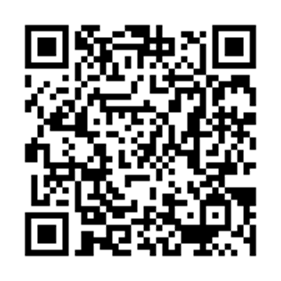 Расписание движения общественного транспорта 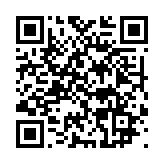 